Медосмотры по-новомуПриказом Минздрава России от 28 января 2021 года № 29н утвержден новый порядок проведения обязательных предварительных и периодических медицинских осмотров. Также приказом  Минтруда, Минздрава России от 31 декабря 2020 года № 988н/1420н утвержден перечень вредных и (или) опасных производственных факторов и работ, при выполнении которых проводятся обязательные предварительные медицинские осмотры при поступлении на работу и периодические медицинские осмотры. Данные приказы вступают в силу с 1 апреля 2021 года и действует до 1 апреля 2027 года.По новому порядку нужно направлять работника на медосмотр, если он выполняет работы, которые перечислены в разделе IV приложения к порядку 29н. Если таких работ нет и по результатам спецоценки на рабочем месте установлены оптимальный или допустимый классы условия труда, то медосмотр не нужен.Перечень факторов и работИзменили перечень факторов и работ, при которых проводятся обязательные медосмотры. Например, убрали упоминание, что медосмотр нужно проводить только при превышении предельно допустимого уровня электромагнитного поля широкополосного спектра частот (5 Гц – 2 кГц, 2 кГц – 400 кГц). Это указано в пункте 4.2.5 приложения к приказу Минздрава, Минтруда от 31.12.2020 № 988н/1420н. При этом, по мнению Роструда направлять на медосмотр нужно по этому фактору именно в том случае, когда на месте работника установлен класс условий труда 3.1 и выше по этому фактору. Например, если у офисных сотрудников класс условий труда 3.1 по освещению, то нужно направить их на медосмотр по этому фактору. А если у офисников оптимальные или допустимые условия труда, то направлять на медосмотр не нужно. Также теперь на медосмотр нужно направлять всех работников медицинских организаций (п. 27 приложения к приказу Минздрава, Минтруда от 31.12.2020 № 988н/1420н). То есть и административных работников медучреждений, если на их рабочих местах установлен класс условий труда 3.1 и выше. Ранее на медосмотры направляли работников из числа медицинского персонала лечебно-профилактических учреждений, а также родильных домов, детских больниц, детских поликлиник, отделений патологии новорожденных, недоношенных.Изменили вид работ, при которых нужно направлять на медосмотры, в образовательных организациях. К таким работам теперь относятся работы в организациях, деятельность которых связана с воспитанием и обучением детей (п. 25 приложения к приказу Минздрава, Минтруда от 31.12.2020 № 988н/1420н). То есть теперь в их число не входят образовательные организации всех типов и видов, как было ранее.Список контингентовТеперь для предварительного медосмотра нужно оформить список лиц, поступающих на работу, подлежащих предварительным осмотрам, а для периодического – список работников, подлежащих периодическим осмотрам (п. 9 и 21 Порядка проведения обязательных предварительных и периодических медицинских осмотров работников, утв. приказом Минздрава от 28.01.2021 № 29н (далее – Порядок)).Образец 1: Список лиц, поступающих на работу, подлежащих предварительным осмотрам.Список лиц, поступающих на работу, подлежащих предварительным/периодическим медицинским осмотрамОбразец 2: Список работников, подлежащих периодическим осмотрам.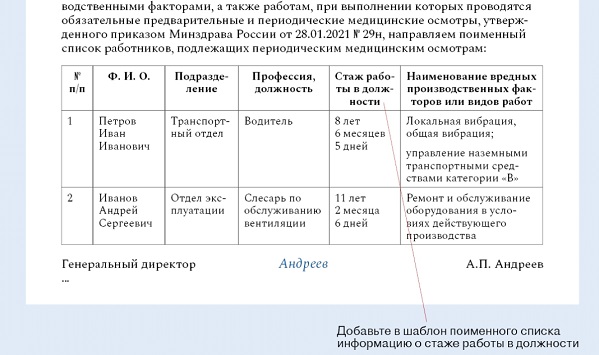 Направлять список работников на периодический медосмотр в Роспотребнадзор нужно теперь не всем работодателям. Отчет нужно направить только организациям пищевой промышленности, общественного питания и торговли, водопроводных сооружений, медицинским организациям и детским учреждениям, а также некоторым другим работодателям, в которых работники проходят медосмотры в целях охраны здоровья населения, предупреждения возникновения и распространения заболеваний (п. 22 Порядка). Разработанный и утверждённый работодателем список, не позднее 10 рабочих дней направляется в территориальный орган Роспотребнадзора, по фактическому месту нахождения работодателя.Поименный списокНа основании списка работников, подлежащих периодическим осмотрам, составляются поимённые списки работников, подлежащих периодическим осмотрам, где указываются: фамилия, имя, отчество (при наличии) работника; профессия (должность) работника, стаж работы в ней; наименование структурного подразделения работодателя (при наличии); наименование вредных производственных факторов или видов работ.Стаж работника по новому порядку нужно обязательно указывать в поименном списке работников (п. 23 Порядка).Образец 3: Поименный списокПоимённый список работников, подлежащих периодическим медицинским осмотрамПоимённые списки составляются и утверждаются работодателем (его уполномоченным представителем) и не позднее, чем за 2 месяца до согласованной с медицинской организацией датой начала проведения периодического осмотра направляются работодателем в указанную медицинскую организацию, если иной срок не установлен договором между работником и работодателем.Направление на медосмотрКак и ранее, лицу, поступающему на работу, или работнику, направляемому на периодический медосмотр, работодателем или его представителем выдаётся направление, но в новой, несколько расширенной форме.Закрепили возможность оформления и обмена электронными документами. Например, можно оформить направление на медосмотр в электронном виде. Но для этого и у работодателя, и у работника должна быть электронная подпись (п. 9 Порядка).Добавили реквизиты, которые нужно прописывать в направлении на медосмотр: пол работника, телефон и электронный адрес медорганизации и работодателя, номер медицинского страхового полиса обязательного и (или) добровольного медстрахования (п. 9 Порядка).Образец4: Форма направленияРаботодатель (его представитель) обязан организовать учёт выданных направлений, в том числе в электронном виде.Образец 5: Журнал выдачи направленийДокументы работникаПолис обязательного (добровольного) страхования должен представить работник при медосмотре в дополнение к документам по действующим правилам (п. 11 Порядка).ДиспансеризацияРаботодателям разрешили в рамках медосмотров организовать первый этап диспансеризации или профилактического медосмотра, чтобы эти результаты учитывались врачебной комиссией при подготовке медзаключения. Эти дополнительные процедуры будут проводить за счет средств ОМС, а не работодателя (п. 12 Порядка).Внеочередной медосмотрДобавили основание для внеочередного медосмотра. В приказе № 302н было одно основание – медицинские рекомендации по итогам медосмотров. В новом порядке на внеочередной медосмотр можно направить работника, если есть медрекомендации после нетрудоспособности работника (п. 19 Порядка).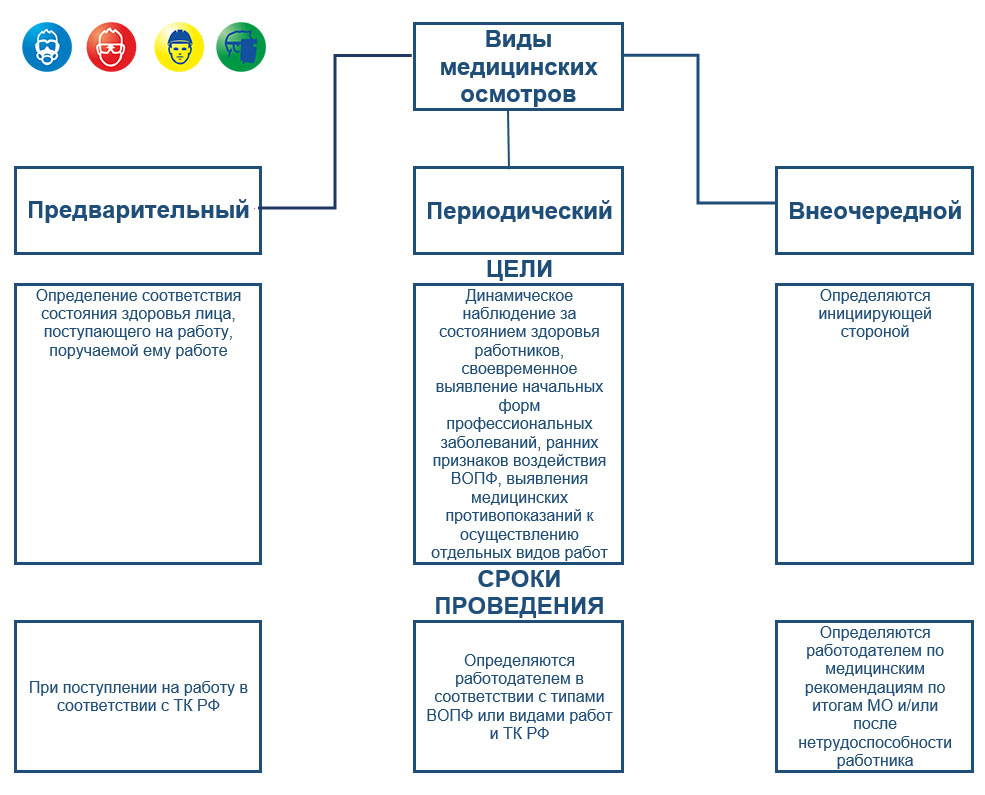 Наименование профессии (должности) работника Наименования вредных производственных факторов, работ Главный технолог цеха по производству молочной продукциип. 4.4 (шум), п.23 (работы, где имеется контакт с пищевыми продуктами в процессе их производства, хранения, транспортировки и реализации)……Фамилия, имя, отчество (при наличии) работникаПрофессия (должность) работника, стаж работы в нейНаименование структурного подразделения работодателяНаименования вредных производственных факторов, работ Иванов Анатолий ПетровичГлавный технолог
 11 лет Цех по производству молочной продукциип. 4.4 (шум), п.23 (работы, где имеется контакт с пищевыми продуктами в процессе их производства, хранения, транспортировки и реализации)Петров Иван АндреевичЭлектромонтер, 7 летВспомогательная службап. 9 (Работы, связанные с техническим обслуживанием электроустановок напряжением 50 В и выше переменного тока и 75 В и выше постоянного тока, проведением в них оперативных переключений, выполнением строительных, монтажных, наладочных, ремонтных работ, испытанием и измерением),п. 4.4 (шум), п. 23 (работы, где имеется контакт с пищевыми продуктами в процессе их производства, хранения, транспортировки и реализации)…………НАПРАВЛЕНИЕ № 24на медицинский осмотрДата выдачи: «02» апреля 2021 г.НАПРАВЛЕНИЕ № 24на медицинский осмотрДата выдачи: «02» апреля 2021 г.РАБОТОДАТЕЛЬРАБОТОДАТЕЛЬНаименование ООО «Ромашка»Электронная почтаFunnyCows@gmail.ruКонтактный телефон+7(818)123-45-67Форма собственности и вид экономической деятельности работодателя по ОКВЭД15.51.2МЕДИЦИНСКАЯ ОРГАНИЗАЦИЯМЕДИЦИНСКАЯ ОРГАНИЗАЦИЯНаименование медицинской организацииМедицинский центр «Осмотр»Фактический адрес ее местонахожденияг. Москва, ул. Мира 2Код медицинской организации по ОГРН1069658104603Электронная почтаPilyulkin@gmail.ruКонтактный телефон+7 (818)-123-45-67ВИД МЕДИЦИНСКОГО ОСМОТРАВИД МЕДИЦИНСКОГО ОСМОТРАпредварительныйпериодический(нужное подчеркнуть)(нужное подчеркнуть)РАБОТНИКРАБОТНИКФ.И.О. (при наличии)Иванов Анатолий ПетровичДата рождения23.11.1974г.ПолНаименование структурного подразделения работодателя (при наличии)Цех по переработке молокаНаименования должности (профессии), или вида работГлавный технолог цеха по производству молочной продукцииВредные и(или) опасные производственные факторы, виды работ, в соответствии со списком контингентап. 4.4 (шум), п.23 (работы, где имеется контакт с пищевыми продуктами в процессе их производства, хранения, транспортировки и реализации)Номер медицинского страхового полиса обязательного и(или) добровольного медицинского страхованияУполномоченный представитель работодателя:Уполномоченный представитель работодателя:Уполномоченный представитель работодателя:Специалист по охране труда Кузнецовадолжность, фамилия, инициалыподписьМ.П.М.П.М.П.Направление получил:Направление получил:Направление получил:Иванов А.П.Ивановфамилия и инициалы лица, поступающего на работу (работника)подпись№ п/пФ.И.О.Должность, профессия№ и дата выдачи направления Подпись работника о получении направления № и дата заключения о результатах МОЗаключение (годен, не годен, годен с ограничениями)1Иванов Анатолий ПетровичГлавный технолог цеха по производству молочной продукции№ 24 от 02.04.2021г.Иванов……………....